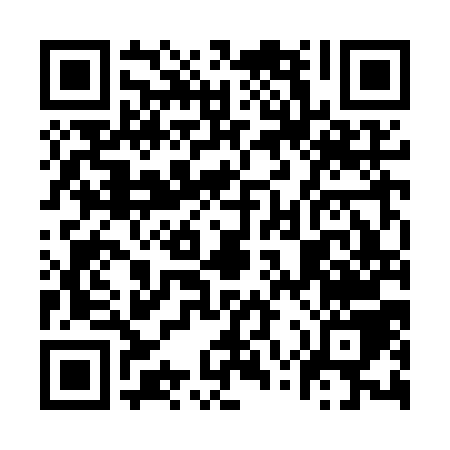 Prayer times for A Massehottee, BelgiumWed 1 May 2024 - Fri 31 May 2024High Latitude Method: Angle Based RulePrayer Calculation Method: Muslim World LeagueAsar Calculation Method: ShafiPrayer times provided by https://www.salahtimes.comDateDayFajrSunriseDhuhrAsrMaghribIsha1Wed3:516:121:345:368:5711:082Thu3:476:101:345:368:5911:113Fri3:446:081:345:379:0011:144Sat3:416:071:345:389:0211:175Sun3:386:051:345:389:0311:206Mon3:346:031:345:399:0511:237Tue3:316:021:345:399:0611:268Wed3:286:001:335:409:0811:289Thu3:245:581:335:419:0911:3110Fri3:215:571:335:419:1111:3511Sat3:185:551:335:429:1211:3812Sun3:185:541:335:429:1411:4113Mon3:175:521:335:439:1511:4214Tue3:175:511:335:439:1711:4215Wed3:165:501:335:449:1811:4316Thu3:165:481:335:459:1911:4317Fri3:155:471:335:459:2111:4418Sat3:145:461:335:469:2211:4519Sun3:145:441:345:469:2311:4520Mon3:145:431:345:479:2511:4621Tue3:135:421:345:479:2611:4722Wed3:135:411:345:489:2711:4723Thu3:125:401:345:489:2911:4824Fri3:125:381:345:499:3011:4825Sat3:125:371:345:499:3111:4926Sun3:115:361:345:509:3211:4927Mon3:115:351:345:509:3411:5028Tue3:115:351:345:519:3511:5129Wed3:105:341:345:519:3611:5130Thu3:105:331:355:529:3711:5231Fri3:105:321:355:529:3811:52